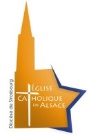 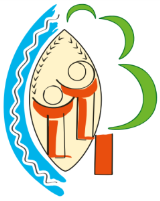 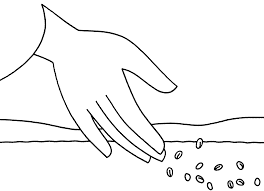 Le rêve de Noël de votre curé ! Pour la transformation missionnaire de notrecommunauté de paroisses en ces temps qui sont les nôtres.Je vous partage ici quelques réflexions et pistes pastorales reçues lors de la session deFormation des Responsables des Zones Pastorales à Trois Epis les 17,18 et 19 octobre 2022.Bien chers tous,Bien que nous ne ménagions pas nos efforts, nous voyons nos paroisses vieillir, avec de vraies difficultés pour se renouveler avec de nouveaux bénévoles ; nous voyons diminuer le nombre des « ouvriers à la moisson », sans parvenir à remplacer ceux qui arrêtent pour des raisons d’âges souvent ; nous voyons notre communauté de paroisses, fragile et toujours en flux tendu ; nous voyons le monde s’éloigner des valeurs de l’Évangile ! La tentation de la tristesse et du désespoir nous guette, nous atteint, d’autant plus que nous constatons une déchristianisation de notre monde, c’est un mouvement profond. Seigneur, nous avons tout essayé, à quoi bon ?Le Pape François rappelle combien la rencontre de l’Essentiel est au cœur de notre foi : « La joie de l’Évangile remplit le cœur et toute la vie de ceux qui rencontrent Jésus. Ceux quise laissent sauver par lui sont libérés du péché, de la tristesse, du vide intérieur, de l’isolement. Avec Jésus-Christ la joie naît et renaît toujours. (…) J’invite chaque chrétien, en quelque lieu et situation où il se trouve, à renouveler aujourd’hui même sa rencontre personnelle avec Jésus-Christ ou, au moins, à prendre la décision de se laisser rencontrer par lui, de le chercher chaque jour sans cesse. » (EG 1.3) Il cite alors son prédécesseur, le Pape Benoît XVI : « A l’origine du fait d’être chrétien, il n’y a pas une décision éthique ou une grande idée, mais la rencontre avec un événement, une Personne, qui donne à la vie un nouvel horizon. » (EG 7)Comme les Apôtres, nous sommes aussi appelés à changer nos pratiques, car le monde n’est plus le même. La grande majorité des gens étaient baptisés et c’est l’Église qui répondait à l’essentiel des besoins de pratique religieuse et de vie spirituelle. La foi se transmettait de manière naturelle par les familles. L’Église avait une longue tradition, des prêtres, des religieuses et des religieux en abondance, ainsi que des laïcs engagés un peu partout. Elle pouvait assumer sa mission.Cependant, de nos jours, la foi ne se transmet plus si facilement. Dans combien de familles voyons-nous des grands-parents bien engagés dans la vie de l’Église, leurs enfants attachés aux valeurs chrétiennes et leurs petits-enfants qui ne sont pas baptisés ? Aujourd’hui, même si notre société reste marquée par la tradition, nous ne sommes plus dans une culture chrétienne. Les obédiences religieuses sont très diverses et la foi chrétienne est une proposition parmi beaucoup d’autres. De plus, les yeux sont plus souvent fixés sur les fragilités de la vie et d’une éphémère recherche de bonheur dans une drôle de modernité.Le Pape François nous demande de prendre conscience de ce nouveau contexte et avancer au large, repenser totalement nos façons de vivre, croire et célébrer, revoir nos orientations pastorales. Il ne s’agit plus seulement de répondre tout de suite à des demandes ou des exigences religieuses quotidiennes, parfois sans fondement de foi, mais de « sortir » pour la Bonne Nouvelle de Jésus-Christ. Le Saint Père parle de « conversion pastorale et missionnaire » et invite toutes les régions de la terre à se mettre en « état permanent de mission » (EG 25). Il est très clair : « J’imagine un choix missionnaire capable de transformer toute chose, afin que les habitudes, les styles, les horaires, le langage et toute structure ecclésiale deviennent un canal adéquat pour l’évangélisation du monde actuel, plus que pour l’auto-préservation. La réforme des structures, qui exige la conversion pastorale, ne peut se comprendre qu’en ce sens : faire en sorte qu’elles deviennent toutes plus missionnaires, que la pastorale ordinaire en toutes ses instances soit plus expansive et ouverte, qu’elle mette les agents pastoraux en constante attitude de “sortie” et favorise ainsi la réponse positive de tous ceux auxquels Jésus offre son amitié. » (EG 27)Proposer à chacun une vraie rencontre du Christ, « mettre en relation » avec lui, c’est le cœur de cette transformation pastorale. Nous sommes invités à être particulièrement attentifs à cette consigne de saint Paul : « N’éteignez pas l’Esprit, ne méprisez pas les prophéties, mais discernez la valeur de toute chose : ce qui est bien, gardez-le ; éloignez-vous de toute espèce de mal » (1 Th 5, 19-22). Ne demandons pas à Dieu de réaliser nos projets personnels et égoïstes, mais demandons-lui plutôt un cœur ouvert pour discerner les priorités et les moyens nécessaires pour faire vivre notre communauté chrétienne. Il nous faut «abandonner le confortable critère pastoral du “on a toujours fait ainsi » (EG 2.33), et surtout nous former, d’une part à la vie spirituelle et à la théologie pour grandir dans la connaissance et l’amour de Dieu, et d’autre part aux justes manières d’écouter, d’accompagner, de collaborer dans la complémentarité des charismes et des ministères.Que le Seigneur nous donne la Foi, l’Espérance et la Charité pour répondre à son appel. Choisissons et osons mettre en œuvre ce que nous portons de plus beau ! Osons nous faire confiance les uns aux autres ! Osons une véritable fraternité au service de la gloire de Dieu et du salut du monde ! « À ceci, tous reconnaîtront que vous êtes mes disciples : si vous avez de l’amour les uns pour les autres » (Jn 13, 35).« Tout chrétien est missionnaire dans la mesure où il a rencontré l’amour de Dieu en Jésus-Christ » souligne le Pape François (EG 120), qui nous invite tous à devenir des « disciples-missionnaires ». Ne faut-il pas que l’Église toute entière traverse ce temps de purification difficile pour être renouvelée dans sa vitalité et dans sa mission ?Une question se pose maintenant : Sommes-nous prêts à répondre ensemble à la dynamique proposée et à abandonner la pratique du « on a toujours fait ainsi ».Bonnes réflexions pour ce temps de Noël. Oui, ce serait un beau cadeau.Sources : Diocèse de Strasbourg, Service des Formations. – « EZ 37 Guide pour rebooster nos paroisses » Editions Salvator 2021 –EG = EVANGELII GAUDIUM du pape FRANÇOIS (la joie de l’Evangile) – Eric Warren « Une Eglise motivée par l’essentiel » Edition Motivé-Essentiel 2010 – James Mallon « Une rencontre au-delà de la paroisse » Edition Artège 2022 – Lettre pastorale Mgr S. Bataille Sept 2022 – La Croix 13 octobre 2022 - Aelf….Lettre pastorale de Mgr Vincent Jordy nov. 2022Pastorale des enfantsPastorale des jeunesVISITES DES CRECHES :ARTZENHEIM : Les samedi/dimanche du 17/12 au 8/01 de 11h à 17h BALTZENHEIM : du 24/12 au 1/01 de 10h à 17hBISCHWIHR : du 24/12 au 3/01 de 13h à 19hGRUSSENHEIM : du 24/12 au 1/01 de 14h à 18h                 MESSES DE SEMAINE : les mardis à 9h à l’église de Holtzwihr 06/12 – 13/12 - 20/12 - 27/12 – 03/01 –10/01 -17/01 – 24/01 - 31/01 – 14/02 - 21/02 -28/02 07/03 – 14/03 – 28/03 Après cette date les messes seront à 8h30 RIEDWIHR : ouverte ts les jours de 8h à 19hWICKERSCHWIHR : du 18/12 au 01/01 de 10h à 17h                     MESSES PARTICULIERES 8/12 à Riedwihr à 18h30 Messe de L’Immaculée Conception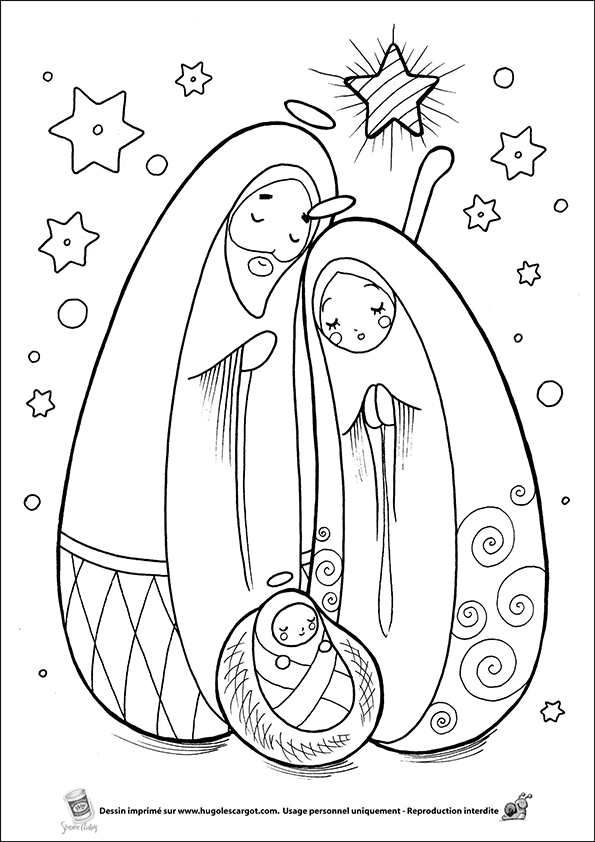 13/12 à Holtzwihr à 9h Messe de Ste Odile27/12 à Holtzwihr à 9h Messe de St Jean l’Apôtre  PENDANT LE TEMPS DU CARÊME Il y aura une messe les vendredis à 12h15 à URSCHENHEIMBaptême                       Mariage                      FP Fête patronale           célébration œcuménique BaptêmePour la demande d’un baptême, merci de vous signaler au moins 6 mois avant la date souhaitée, par le biais de l’adresse mail dédiée en 1ère page ou se présenter lors des permanences pour l’inscription. Ensuite une rencontre sera proposée. Les dates de baptême seront arrêtées lors de l’inscription. Il est aussi possible de baptiser des enfants d’âge scolaire. Dans ce cas, une préparation adaptée sera faite avec les enfants et les parents. Contact : Christelle DIEBOLD au 06.26.57.23.27BaptêmePour la demande d’un baptême, merci de vous signaler au moins 6 mois avant la date souhaitée, par le biais de l’adresse mail dédiée en 1ère page ou se présenter lors des permanences pour l’inscription. Ensuite une rencontre sera proposée. Les dates de baptême seront arrêtées lors de l’inscription. Il est aussi possible de baptiser des enfants d’âge scolaire. Dans ce cas, une préparation adaptée sera faite avec les enfants et les parents. Contact : Christelle DIEBOLD au 06.26.57.23.27Réunion des parents pour les enfants qui se préparent à la Première des CommunionsPour les enfants qui sont en deuxième année :Le mardi 10 janvier 2023 à 18h30 à l’église d’Urschenheim. Suivi de la réunion des parents catéPour les enfants qui sont en première année :Le mardi 17 janvier 2023 à 18h30 à l’église d’Urschenheim. Suivi de la réunion des parents catéLes catés mercredi pour les enfants qui se préparent à la Première des Communions (10h/14h/16h)Pour les enfants qui sont en deuxième année :Le mercredi 25 janvier 2023 à l’église d’UrschenheimLe mercredi 8 mars 2023 au presbytère d’UrschenheimPour les enfants qui sont en première année :Le mercredi 8 février 2023 au presbytère d’UrschenheimPour tous les enfants de la Communauté de Paroisses pour le temps de NoëlDurant le temps de l’Avent et jusqu’au vendredi 16 décembre, les enfants sont invités à faire des cartes de vœux et à les déposer au bureau de la Communauté de Paroisses situé au 16 Grand’Rue à Urschenheim. Les cartes seront distribuées aux personnes âgées, malades, isolées de notre Communauté de Paroisses. Nous comptons sur vous.Vous pouvez aussi visiter les crèches durant le temps de l’Avent (voir les horaires et lieux en page 3)Vendredi 23 décembre 2022 à 15h00 à l’église de Widensolen, temps de prière « Noël autrement avec les personnages de la crèche » et bénédiction des enfantsPour tous les enfants de la Communauté de Paroisses pour l’entrée dans le temps du CarêmeMercredi 22 février 2023 à 10h00 à l’église d’Urschenheim, temps de prière avec collecte des produits d’hygiène au profit de CARITAS (une liste vous parviendra ultérieurement)Pour tous les enfants de la Communauté de Paroisses pour le temps de NoëlDurant le temps de l’Avent et jusqu’au vendredi 16 décembre, les enfants sont invités à faire des cartes de vœux et à les déposer au bureau de la Communauté de Paroisses situé au 16 Grand’Rue à Urschenheim. Les cartes seront distribuées aux personnes âgées, malades, isolées de notre Communauté de Paroisses. Nous comptons sur vous.Vous pouvez aussi visiter les crèches durant le temps de l’Avent (voir les horaires et lieux en page 3)Vendredi 23 décembre 2022 à 15h00 à l’église de Widensolen, temps de prière « Noël autrement avec les personnages de la crèche » et bénédiction des enfantsPour tous les enfants de la Communauté de Paroisses pour l’entrée dans le temps du CarêmeMercredi 22 février 2023 à 10h00 à l’église d’Urschenheim, temps de prière avec collecte des produits d’hygiène au profit de CARITAS (une liste vous parviendra ultérieurement)Pour les jeunes qui se préparent à la ConfirmationProchaines rencontres avec les jeunes : samedi 14/01 de 16h à 18h au sous-sol du bureau de la communauté de paroisses puis le vendredi 17/02 répétition à 18h sur place à Grussenheim Dimanche le 19 février 10h à Grussenheim confirmation par Mgr Christian Kratz Nous retrouverons les jeunes aussi le 11 mars pour voir la suite à proposer à ces jeunes au sous-sol du bureau à Urschenheim Contact : Christine MERGEL au 06.70.09.10.42Le Pélé Lourdes du 9 au 15 au juillet 2023 pour les jeunes de 13 à 17 ans, 420 euros. Si des jeunes sont intéressés merci de nous le signaler très rapidement pour que nous organisions les opérations de collecte pour en réduire le coût. Les jeunes sont regroupés en zone pastorale. Nous pouvons invités des jeunes pour témoigner de leur participation l’année passée.Pour les jeunes en première année : Prochaines rencontres : le samedi 3/12 - 14/01 - 04/02 – 25 /03 de 14h à 15h30 au sous-sol du bureau de la communauté de paroisses ; Les jeunes sont invités à participer aux différentes célébrations importantes dans la vie des chrétiens, Noël, la semaine Sainte, Pâques, etc. Nous les solliciterons pour des lectures, qu’ils se manifestent pour les jours où ils sont présents. Toutes ces célébrations nécessitent des préparations, entrainement à la lecture de la Parole de Dieu, 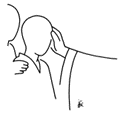 Pour les jeunes en première année : Prochaines rencontres : le samedi 3/12 - 14/01 - 04/02 – 25 /03 de 14h à 15h30 au sous-sol du bureau de la communauté de paroisses ; Les jeunes sont invités à participer aux différentes célébrations importantes dans la vie des chrétiens, Noël, la semaine Sainte, Pâques, etc. Nous les solliciterons pour des lectures, qu’ils se manifestent pour les jours où ils sont présents. Toutes ces célébrations nécessitent des préparations, entrainement à la lecture de la Parole de Dieu, Pastorale du mariage Nous avons déjà 15 couples qui sont inscrits pour se préparer au mariage, à célébrer en 2023.Et déjà quelques couples ont choisi des dates pour 2024 Les dates des prochaines préparations sont fixées aux samedis après-midi, à la salle des fêtes de Bischwihr de 15h à 18 h, 21/01/23 - 04/03/23 à Bischwihr.Les couples qui se sont mariés depuis les 8 dernières années sont invités à un temps convivial le 12 février 2023 à partir de 16h à la salle des fêtes de Bischwihr pour un temps de gouter pour parents et enfants suivi de la messePastorale du mariage Nous avons déjà 15 couples qui sont inscrits pour se préparer au mariage, à célébrer en 2023.Et déjà quelques couples ont choisi des dates pour 2024 Les dates des prochaines préparations sont fixées aux samedis après-midi, à la salle des fêtes de Bischwihr de 15h à 18 h, 21/01/23 - 04/03/23 à Bischwihr.Les couples qui se sont mariés depuis les 8 dernières années sont invités à un temps convivial le 12 février 2023 à partir de 16h à la salle des fêtes de Bischwihr pour un temps de gouter pour parents et enfants suivi de la messeCONCERTS :           RIEDWIHR : 27/11 à 17h à l’église HOLTZWIHR : 11/12 à 16h30 à l’église avec l’ensemble vocal Joseph MullerGRUSSENHEIM : 2/12 à 20h Cécilia's Swing             3/12 à 18h des Noëlis Le Groupe Ksàng		                 4/12 à 17h Opus groupe de femmes	18/12 à 17h Veillée de Noël suivi du vin chaud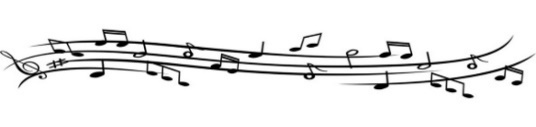 CONCERTS :           RIEDWIHR : 27/11 à 17h à l’église HOLTZWIHR : 11/12 à 16h30 à l’église avec l’ensemble vocal Joseph MullerGRUSSENHEIM : 2/12 à 20h Cécilia's Swing             3/12 à 18h des Noëlis Le Groupe Ksàng		                 4/12 à 17h Opus groupe de femmes	18/12 à 17h Veillée de Noël suivi du vin chaudINFORMATIONS DANS LES DIFFERENTES PAROISSESArtzenheim BaltzenheimBischwihr DurrenentzenFortschwihrGrussenheimHoltzwihr  HoussenMuntzenheim RiedwihrUrschenheimWickerschwihr Widensolen  04/122ème av A18h30 Ste Barbe10h FP 11/123ème av A10hSam 18h3018/124ème avA10hSam 18h3023/12vendrediVendredi Célébration de la Parole pour les enfants et les famillesVendredi Célébration de la Parole pour les enfants et les famillesVendredi Célébration de la Parole pour les enfants et les famillesVendredi Célébration de la Parole pour les enfants et les famillesVendredi Célébration de la Parole pour les enfants et les famillesVendredi Célébration de la Parole pour les enfants et les famillesVendredi Célébration de la Parole pour les enfants et les famillesVendredi Célébration de la Parole pour les enfants et les famillesVendredi Célébration de la Parole pour les enfants et les famillesVendredi Célébration de la Parole pour les enfants et les famillesVendredi Célébration de la Parole pour les enfants et les familles15h24/12Soir et NuitSam 23hSam18h3025/12Jour Noël 10h30/12Ste familleVendr18h3001/01Jour de l’an 10hSam 18h3008/01Epiphanie10hVin chaudM 10hSam 18h3015/012ème ord10hSam18h30Sam10h B22/013ème ord10hCélébration œcuménique dans le cadre de la semaine de Prière pour l’unité des Chrétiens Célébration œcuménique dans le cadre de la semaine de Prière pour l’unité des Chrétiens Célébration œcuménique dans le cadre de la semaine de Prière pour l’unité des Chrétiens Célébration œcuménique dans le cadre de la semaine de Prière pour l’unité des Chrétiens Célébration œcuménique dans le cadre de la semaine de Prière pour l’unité des Chrétiens Célébration œcuménique dans le cadre de la semaine de Prière pour l’unité des Chrétiens Célébration œcuménique dans le cadre de la semaine de Prière pour l’unité des Chrétiens Sam 18h3029/014ème ord10h10hSam 18h3005/025ème ord10h FP Sam 18h30Ste Agathe12/026ème ordSam 18h3010h M 15h19/027ème ordConfirmation par Mgr Kratz pour 11 jeunes de notre communauté Confirmation par Mgr Kratz pour 11 jeunes de notre communauté Confirmation par Mgr Kratz pour 11 jeunes de notre communauté Confirmation par Mgr Kratz pour 11 jeunes de notre communauté Confirmation par Mgr Kratz pour 11 jeunes de notre communauté 10h Sam 18h3022/02Cendres19h10h26/021er CarSam 18h3010h05/032ère car 10hSam 18h3012/033ème carSam B10hOécumé.Sam 18h3019/034ème car10h FP Sam 10h B Sam 18h3026/035ème carSam18h3010h